Topic 5 – Chemical Formulas and EquationsLesson 4 – Chemical EquationsTerms to KnowEquation –Nuclear Equation –Physical Equation –Chemical Equation –Chemical Reaction –Reactants –Products –Coefficient –Arrow –Synthesis –Decomposition –Single Replacement –Double Replacement –Combustion –Law of Conservation in Reactions –Conservation of Atoms –Balanced Equations –Conservation of Mass –Equations show changes that are taking place in a substance.There are three types of changes in ChemistryChemical change – change in chemical composition of one or more substances to other substancesH2 (g)  +  O2 (g)   H2O (l)Physical change – change of a substance from one form (phase) to a different form without changing its chemical compositionH2O (s)   H2O (l) Nuclear change – change in the nuclear contents of one atom into that of another atom220 Fr   4 He  +  216 At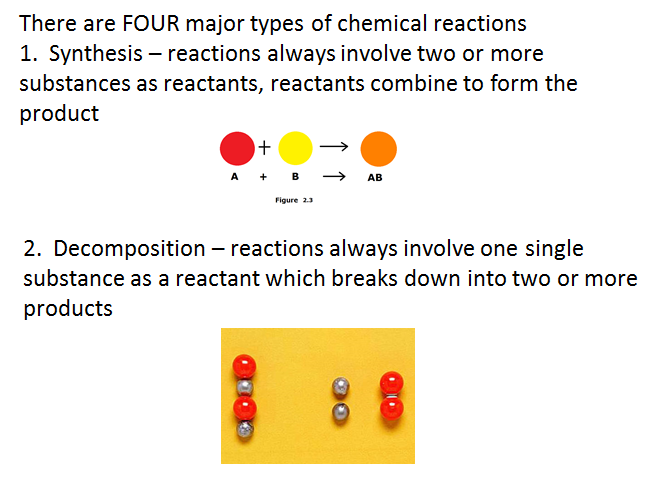 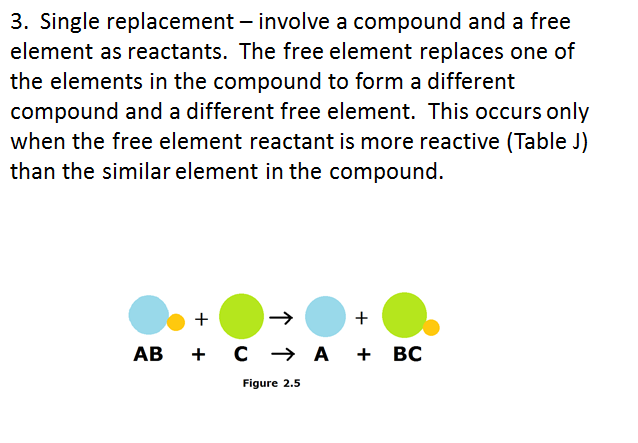 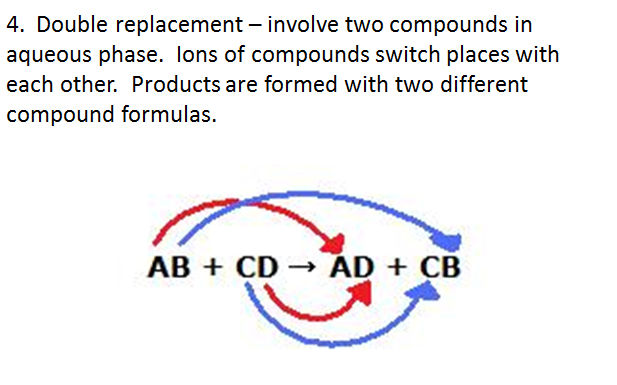 Law of conservation states that during a chemical reaction: neither atoms, mas, charge nor energy are created nor destroyed.  Atoms, mass, charges, and energy are the same before and after a reaction. A balanced chemical equation is a way of showing conservation in chemical reactions.	N2  +  3H2    2NH3Reactants			ProductsN	2			N	2H	6			H	6A balanced chemical equation contains the correct combinations of smallest whole-number coefficients that allow number of atoms on both sides of the equation to be equal.Strategies to balance chemical equationsMake a table to keep track of the number of atoms as you change coefficientsAlways try to balance one atom at a timeEvery time a coefficient is changed, RECOUNT the number of each atom affected by the change.  Mark the change on the table.Always change coefficients of free elements last.Be sure that coefficients are in smallest whole-number ratio.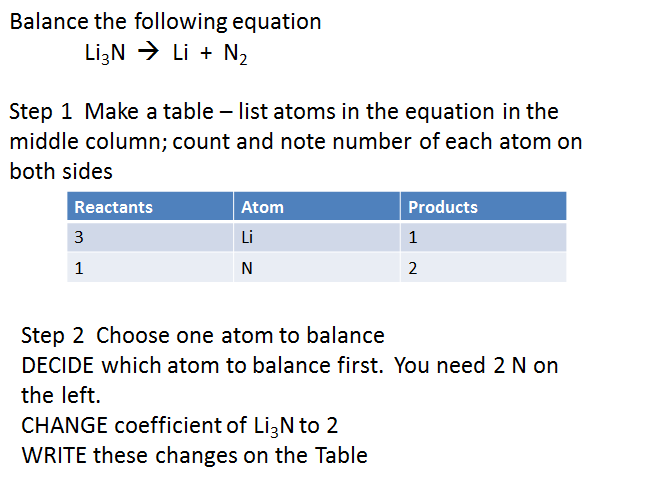 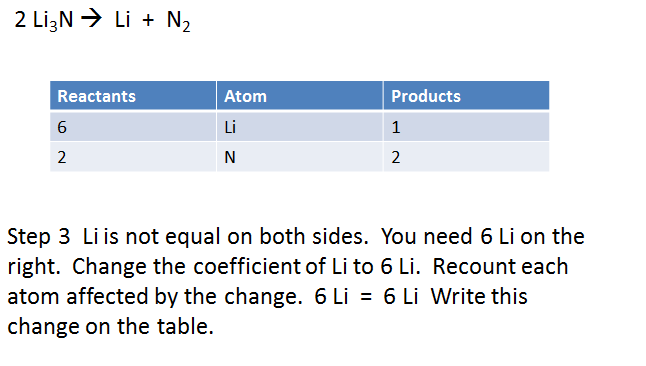 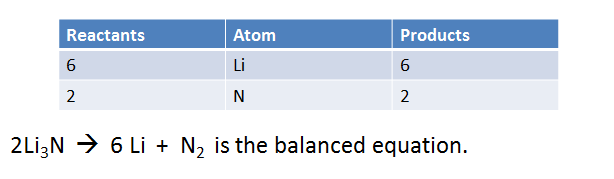 